PENGARUH OTORITAS ORANG TUA TERHADAP MINAT BELAJAR ANAK DI DESA MOLA BAHARI KECAMATAN WANGI-WANGI SELATAN KABUPATEN WAKATOBI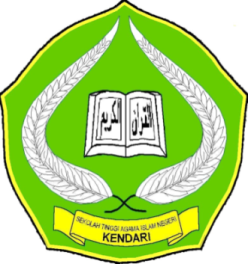 Skripsi Diajukan untuk Memenuhi Sebagian Syarat Mencapai Gelar Sarjana Pendidikan Islam pada Program Studi Kependidikan Agama IslamOLEH RUDI SALAMNPM: 07010103030JURUSAN TARBIYAH SEKOLAH TINGGI AGAMA ISLAM NEGERI (STAIN)SULTAN QAIMUDDINKENDARI 2013KATA PENGANTARبسم الله الرحمن الرحيمالحمد لله رب العالمين و الصلاة و السلام على أشرف الأنبياء و المرسلين و على آله و أصحابه أجمعين. أما بعدSegala puji bagi Allah SWT, yang senantiasa melimpahkan rahmat dan hidayah-Nya, sehingga penulis dapat menyusun skripsi yang berjudul “Pengaruh Otoritas Orang Tua Terhadap Minat Belajar Anak di Desa Mola Bahari Kecamatan Wangi-Wangi Selatan Kabupaten Wakatobi” ini dapat terselesaikan.Tak lupa penulis haturkan keharibaan junjungan Nabi Besar Muhammad SAW, yang telah memperjuangkan ummat manusia, penyusunan skripsi ini hanya dapat terlaksana berkat keterlibatan berbagai pihak, olehnya itu sangat layak penulis sampaikan penghargaan dan rasa terima kasih yang setinggi-tingginya penulis haturkan kepada almarhum Ayah dan Ibu tercinta yang telah membesarkan, mengasuh, serta mendidik penulis sejak kecil hingga dewasa. Bersama sanak keluarga semua sebagai sumber inspirasi penguat semangat perjuangan studi penulis.Selanjutnya, tanpa mengurangi arti bantuan dan partisipasi pihak-pihak terkait, langsung maupun tidak langsung, penulis sampaikan rasa terimakasih ini masing-masing kepada: Dra. Hj. St. Kuraedah, M. Ag., dan Raehang, S.Ag, M.Pd.I., selaku pembimbing I dan II penulis yang penuh keikhlasan mengorbankan waktu, memberikan bimbingan dan saran kepada penulis, demi perbaikan skripsi. Ucapan terimakasih juga penulis haturkan kepada:Dr. H. Nur Alim, M.Pd selaku Ketua STAIN Kendari, pembantu Ketua, dan segenap Staf STAIN Kendari. Dra. Hj. St. Kuraedah, M.Ag, selaku Ketua Jurusan Tarbiyah STAIN Kendari yang telah banyak memberi arahan petunjuk dan bimbingan.  Syahrul marham, S.Pd.I, M.Pd., selaku Ketua Prodi. KI STAIN Kendari yang juga telah banyak memberi arahan petunjuk dan bimbingan.  Raehang, S.Ag, M.Pd.I selaku Kepala Perpustakaan STAIN Kendari dan seluruh stafnya yang telah berkenaan memberikan pelayanan kepada penulis berupa buku-buku yang berkaitan dengan pembahasan skripsi. Para Dosen STAIN Kendari yang tidak tersebutkan namanya  satu persatu, yang telah banyak memberi konstribusi ilmiah sehingga dapat membuka cakrawala berpikir penulis. Ir. Efendi, selaku kepala Desa Mola Bahari Kecamatan Wangi-Wangi Selatan Kabupaten Wakatobi, bersama seluruh jajaran kepemerintahan yang tidak dapat disebutkan namanya satu persatu, yang telah banyak membantu kelancaran pelaksanaan penelitian dan memberikan berbagai informasi penting yang  dibutuhkan dalam penulisan skripsi ini.Penulis menyadari bahwa masih banyak pihak-pihak terkait yang ikut memberikan andil dalam penyelesaian skripsi ini yang belum sempat penulis sebutkan namanya satu-persatu, oleh karenanya penulis hanya dapat mendoakan semoga Allah memberikan pahala yang berlipat ganda. Akhirnya, semoga Allah senantiasa memberikan imbalan yang setimpal bagi mereka yang memberikan andil dalam penyelesaian skripsi  ini.Semoga skripsi ini bermanfaat bagi para pembaca, baik kaum intelektual, maupun masyarakat pada umumnya, terutama bagi para praktisi pendidikan sekolah. Amin.   Kendari,        Oktober  2013 M               Dzuhijjah 1434 H Penulis RUDI SALAMNIM. 07010103030KEMENTRIAN AGAMA 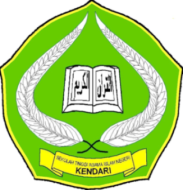 SEKOLAH TINGGI AGAMA ISLAM NEGERI KENDARIJURUSAN TARBIYAHJl. Sultan Qaimuddin No. 17 Kendari Telp. (0401) 393710-393711 Email stain_kdi@yahoo.co.id.Website: http://stainkendari.ac.idPENGESAHAN SKRIPSISkripsi yang berjudul “Pengaruh Otoritas Orang Tua terhadap Minat Belajar Anak di Desa Mola Bahari Kecamatan Wangi-Wangi Selatan Kabupaten Wakatobi“ yang disusun oleh saudara Rudi Salam Nim. 07010103030, Mahasiswa Program Studi Kependidikan Islam Jurusan Tarbiyah Sekolah Tinggi Agama Islam Negeri (STAIN) Sultan Qaimuddin Kendari, telah diuji dan dipertahankan dalam sidang Munaqasyah pada hari Senin 18 September 2013 M bertepatan dengan tanggal 22 Muharam 1435 H dan dinyatakan telah dapat diterima sebagai salah satu syarat untuk memperoleh gelar sarjana pendidikan Islam, dengan beberapa perbaikan.  DEWAN PENGUJI             Kendari,  2 Desember 2013 M.  Diketahui Oleh   Ketua STAIN Kendari Dr. H. Nur Alim, M. Pd.Nip. 1965 0504 1991 03 1005ABSTRAK Rudi Salam Nim. 07010103030. “Pengaruh Otoritas Orang Tua Terhadap Minat Belajar Anak di Desa Mola Bahari Kecamatan Wangi-Wangi Selatan Kabupaten Wakatobi”.(Dibimbing oleh : Dra. Hj. St. Kuraedah, M. Ag, dan Raehang, S.Ag, M.Pd.I).Skripsi ini mengkaji Pengaruh Otoritas Orang Tua Terhadap Minat Belajar Anak di Desa Mola Bahari Kecamatan Wangi-Wangi Selatan Kabupaten Wakatobi dengan permaslahan a). Bagaimana bentuk otoritas orang tua di Desa Mola Bahari Kecamatan Wangi-Wangi Selatan Kabupaten Wakatobi?, b). Bagaimana minat belajar anak di Desa Mola Bahari Kecamatan Wangi-Wangi Selatan Kabupaten Wakatobi?, c). Apakah terdapat pengaruh otoritas orang tua terhadap minat belajar anak di Desa Mola Bahari Kecamatan Wangi-Wangi Selatan Kabupaten Wakatobi?.Masalah ini dikaji secara ilmiah melalui pendekatan kuantitatif, dengan tujuan penelitian a). Mendeskripsikan bagaimana Otoritas Orang Tua Terhadap Minat belajar anak di Desa Mola Bahari. b). Mendeskripsikan kondisi real kecenderungan minat belajar anak di Desa Mola Bahari Kecamatan Wangi-Wangi Selatan Kabupaten Wakatobi dan c). Untuk mengetahui pengaruh otoritas orang tua terhadap minat belajar anak di Desa Mola Bahari Kecamatan Wangi-Wangi Selatan Kabupaten Wakatobi.Populasi penelitian berjumlah 254 orang anak usia usia 7 sampai 12 tahun di Desa Mola Bahari Kecamatan Wangi-Wangi Selatan Kabupaten Wakatobi) dengan presisi yang ditetapkan sebesar 10%, dengan demikian, sampel berjumlah 25 responden, teknik pengumpulan data ditempuh dengan menggunakan angket dan dokumentasi dalam melengkapi data penelitian, kemudian dianalisis dengan menggunakan teknik analisis deskriptif dan analisis inferensial ditempuh dengan 1). Uji persyaratan analisis variabel X dan Y, 2). Persamaan regresi linear sederhana, 3). Pengujian hipotesis menggunakan rumus product moment pearson, 4). Koefisien determinasi, 5). Dan uji signifikan (uji t). Hasil penelitian menunjukan bahwa: 1). Otoritas orang tua pada anak di Desa Mola Bahari Kecamatan Wangi-Wangi Selatan Kabupaten Wakatobi memiliki nilai rata-rata 85.92 dengan frekuensi tertinggi skor nilai variabel X (Otoritas Orang Tua) = 15 responden (60%) yang berada di interval 81-100 yang berarti masuk dalam kategori tinggi sekali. 2). Minat belajar anak di Desa Mola Bahari Kecamatan Wangi-Wangi Selatan Kabupaten Wakatobi memiliki nilai rata-rata 98.6 dengan frekuensi tertinggi skor nilai variabel Y (Minat belajar anak) = 9 responden (36%) yang berada di interval 41-60 yang berarti termasuk dalam kategori sedang. 3). Terdapat pengaruh negatif yang tidak signifikan otoritas orang tua terhadap minat belajar anak di Desa Mola Bahari, hal ini dapat dilihat dari hasil pengujian hipotesis uji koefisien korelasi product momet pearson dimana rh < rt (-0.178 < 0,413) diinterpretasikan secara kasar/sederhana dengan memperhatikan hasil rXy= -0.178 yang berkisar antara (-0,10 s/d -0,29) dengan demikian disimpulan bahwa pengaruh variabel X (Otoritas Orang Tua) terhadap variabel Y (minat belajar anak) termasuk tingkat “pengaruh negatif yang rendah tidak signifikan”  karena uji t ditemukan thitung < ttabel (-0.871 < 1.713) dengan besarnya sumbangan variabel X (Otoritas Orang Tua) terhadap variabel Y (minat belajar anak) = 3.19%, dan selebihnya dipengaruhi faktor lain.Ketua: Dra. Hj. St. Kuraedah, M. Ag.(……………………………..…)Sekretaris: Aliwar, S.Ag, M.Pd.(……………………………..…)Anggota: Raehang, S.Ag, M.Pd.I.(…………………………..……): Nurdin Karim, S.Ag, M.Pd.(……………………………..…): Mahrudin, S.Sos, M. Si. (…………………………..……)DAFTAR ISIHALAMAN JUDUL ..........................................................................................HALAMAN PERSETUJUAN SKRIPSI...........................................................HALAMAN PERNYATAAN SKRIPSI............................................................KATA PENGANTAR.........................................................................................ABSTRAK............................................................................................................DAFTAR ISI........................................................................................................DAFTAR TABEL................................................................................................DAFTAR BAGAN…...........................................................................................DAFTAR LAMPIRAN ......................................................................................iiiiiiivviiviiixxiiixivBAB I    PENDAHULUANLatar Belakang Masalah. …………………………………………..Batasan dan Rumusan Masalah. …………………………………...Hipotesis Penelitian………………………………………………...Definisi Operasional………………………………………………..Tujuan dan Manfaat Penelitian……………………………………..14556BAB II  KAJIAN TEORIHakikat Otoritas Orang Tua………………………………………...Hakikat  Minat Belajar Anak…………………………………….....Hasil Penelitian Relevan……………………………………………82025BAB III METODE PENELITIAN…………………………..……………….…Jenis Penelitian……………………………………………………..Lokasi dan Waktu Penelitian……………………………………….Varibel dan Desain Penelitian……………………………………..Populasi Dan Sampel……………………………………………….Teknik Pengumpulan Data………………………………………….Kisi-Kisi Instrumen…………………………………………………Teknik Analisis Data……………………………………………….27-3727272828293034BAB IV  HASIL PENELITIAN DAN PEMBAHASANDeskripsi Data Profil  Desa Mola Bahari…………………………...Deskripsi Data Otoritas Orang Tua di Desa Mola Bahari Kecamatan Wangi-Wangi Selatan Kabupaten Wakatobi…………..Deskripsi Data Minat Belajar Anak di Desa Mola Bahari Kecamatan Wangi-Wangi Selatan Kabupaten Wakatobi…………..Analisis Pengaruh Otoritas Orang Tua Terhadap Minat Belajar Anak di Desa Mola Bahari Kecamatan Wangi-Wangi Selatan Kabupaten Wakatobi……………………………………………….Pembahasan Hasil Penelitian……………………………………….3844556876BAB V. PENUTUPKesimpulan…………………………………………………………Saran-saran………………………………………………………….7879DAFTAR PUSTAKA...........................................................................................80